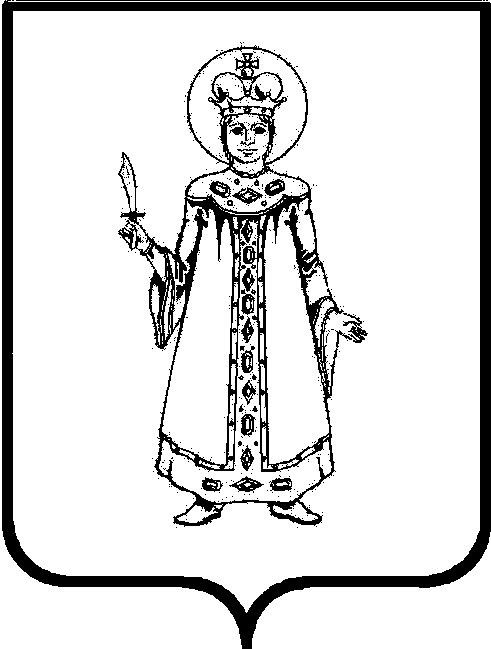 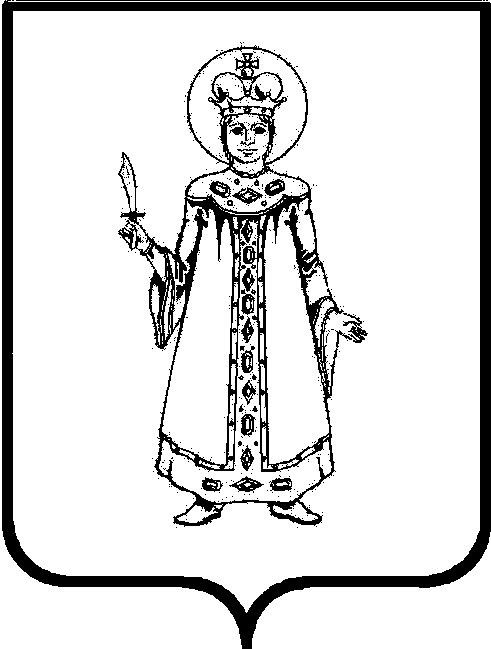 П О С Т А Н О В Л Е Н И ЕАДМИНИСТРАЦИИ СЛОБОДСКОГО СЕЛЬСКОГО ПОСЕЛЕНИЯ УГЛИЧСКОГО МУНИЦИПАЛЬНОГО РАЙОНАот 20.09.2021 № 230
О внесении изменений в постановление Администрации Слободского сельского поселения от 10.01.2019 № 3 «Об утвержденииАдминистративного регламента  предоставления муниципальной услуги «Выдача разрешения на снос или пересадку зеленых насаждений»	В соответствии с Федеральным законом от 06.10.2003 № 131-ФЗ              «Об общих принципах организации местного самоуправления в Российской Федерации», Федеральным законом от 27.07.2010 №210-ФЗ «Об организации предоставления государственных и муниципальных услуг», Федеральным законом от 29 декабря 2020 № 479-ФЗ "О внесении изменений в отдельные законодательные акты Российской Федерации",  руководствуясь Уставом Слободского сельского поселенияАДМИНИСТРАЦИЯ ПОСЕЛЕНИЯ ПОСТАНОВЛЯЕТ:	1. Внести изменения в постановление Администрации Слободского сельского поселения от 10.01.2019 № 3 «Об утверждении Административного регламента  предоставления муниципальной услуги «Выдача разрешения на снос или пересадку зеленых насаждений»:	1.1. Пункта 2.6. раздела 2 Административного регламента дополнить подпунктом 2.6.1.1 следующего содержания: «2.6.1.1 В случае представления заявления при личном обращении заявителя или представителя заявителя предъявляется документ, удостоверяющий личность заявителя или представителя заявителя (предоставляется оригинал для снятия копии), в соответствии с законодательством Российской Федерации или посредством идентификации и аутентификации в органах, предоставляющих государственные услуги, органах, предоставляющих муниципальные услуги, многофункциональных центрах с использованием информационных технологий, предусмотренных частью 18 статьи 14.1 Федерального закона от 27 июля 2006 года № 149-ФЗ «Об информации, информационных технологиях и о защите информации».При предоставлении муниципальной услуги в электронной форме идентификация и аутентификация могут осуществляться посредством:-единой системы идентификации и аутентификации или иных государственных информационных систем, если такие государственные информационные системы в установленном Правительством Российской Федерации порядке обеспечивают взаимодействие с единой системой идентификации  и аутентификации, при условии совпадения сведений о физическом лице в указанных информационных системах;-единой системы идентификации и аутентификации и единой информационной системы персональных данных, обеспечивающей обработку, включая сбор и хранение, биометрических персональных данных, их проверку и передачу информации о степени их соответствия предоставленным биометрическим данным физического лица.».	1.2. Абзац 3 пункта 3.2. раздела 3 Административного регламента изложить в следующей редакции:	«Специалист проверяет надлежащее оформление заявления  и соответствие приложенных к нему документов документам, указанным в заявлении, в т.ч.     документы, удостоверяющие личность заявителя в соответствии с законодательством Российской Федерации или посредством идентификации и аутентификации в органах, предоставляющих государственные услуги, органах, предоставляющих муниципальные услуги, многофункциональных центрах с использованием информационных технологий, предусмотренных частью 18 статьи 14.1 Федерального закона от 27 июля 2006 года N 149-ФЗ "Об информации, информационных технологиях и о защите информации" либо полномочия представителя (в случае если от имени заявителя действует представитель).».	2. Опубликовать настоящее постановление в Информационном вестнике Слободского сельского поселения, на официальном сайте Администрации Угличского муниципального района и сайте Слободского сельского поселения.	3. Контроль за исполнением настоящего постановления оставляю за собой.	4. Постановление вступает в силу с момента опубликования.Глава Слободского сельского  поселения                                   М.А. Аракчеева